Bidaibekov Ye., Kamalova G.,  Bostanov B.,  Umbetbaev K. Geometric heritage of al-Farabi in education // Third International Conference on Analysis and Applied Mathematics (ICAAM 2016): The Abstract Book. (Тезисы докладов) / Ред. Allaberen Ashyralyev. - Алматы: Институт математики и математического моделирования, 2016. - С.189.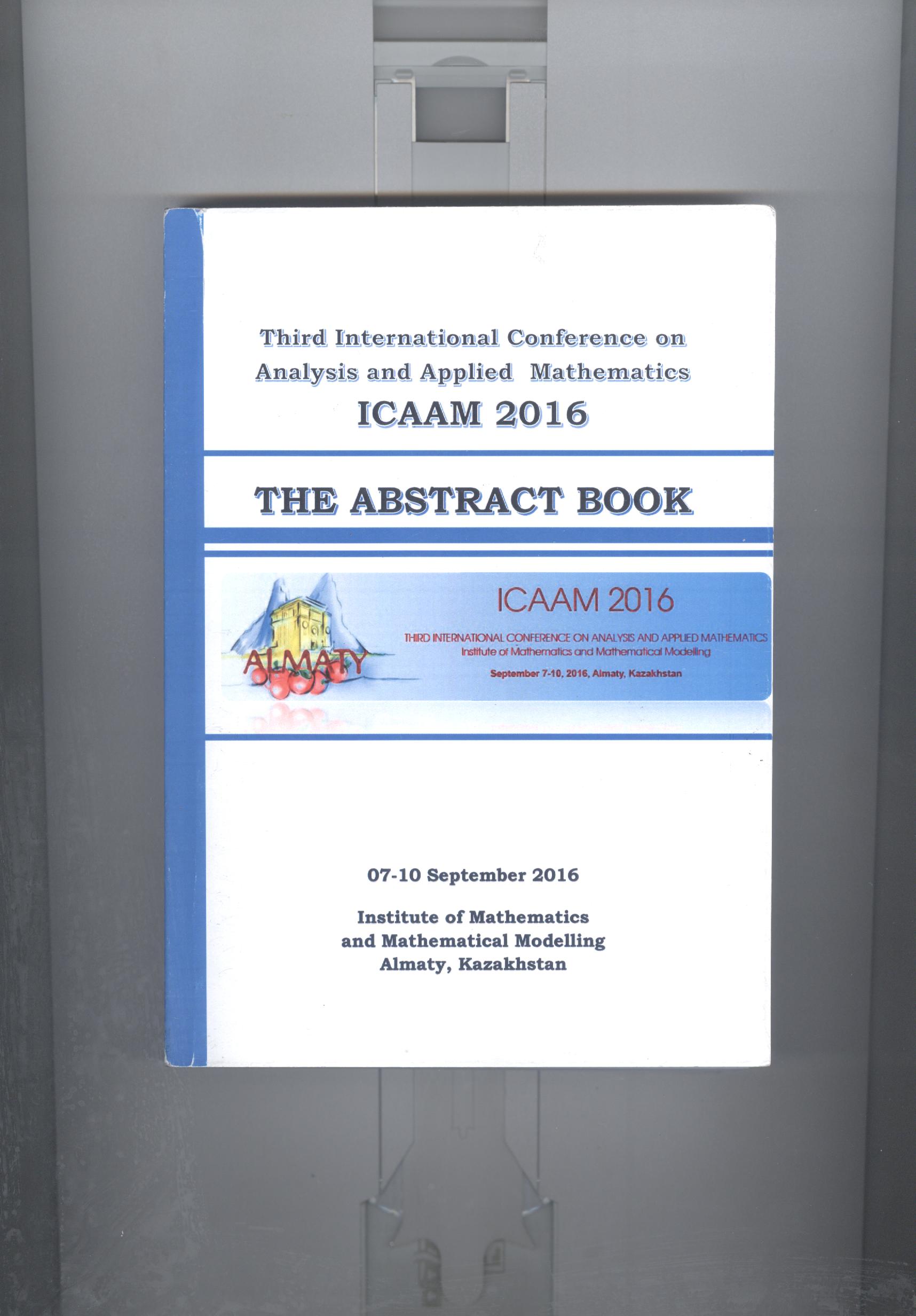 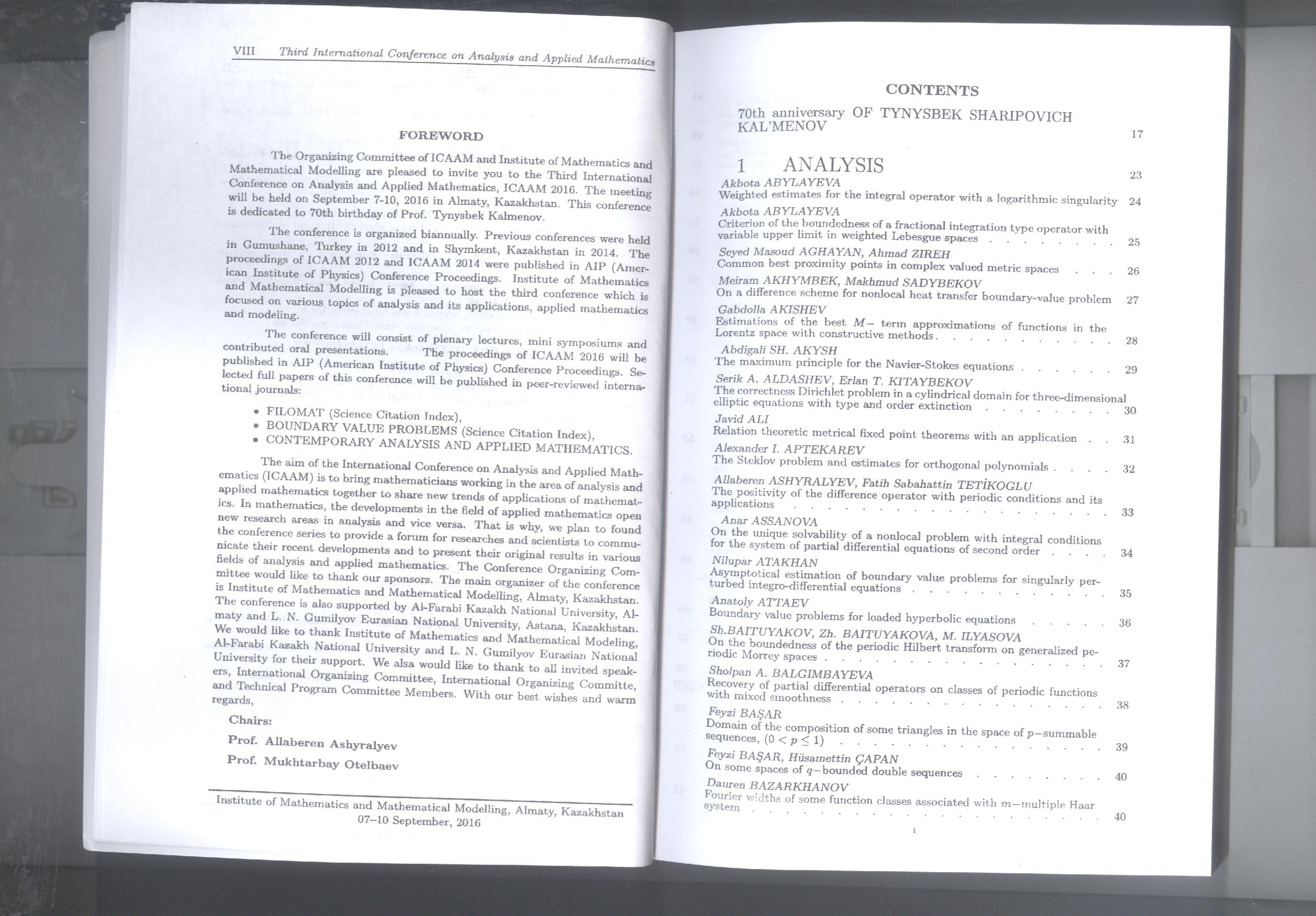 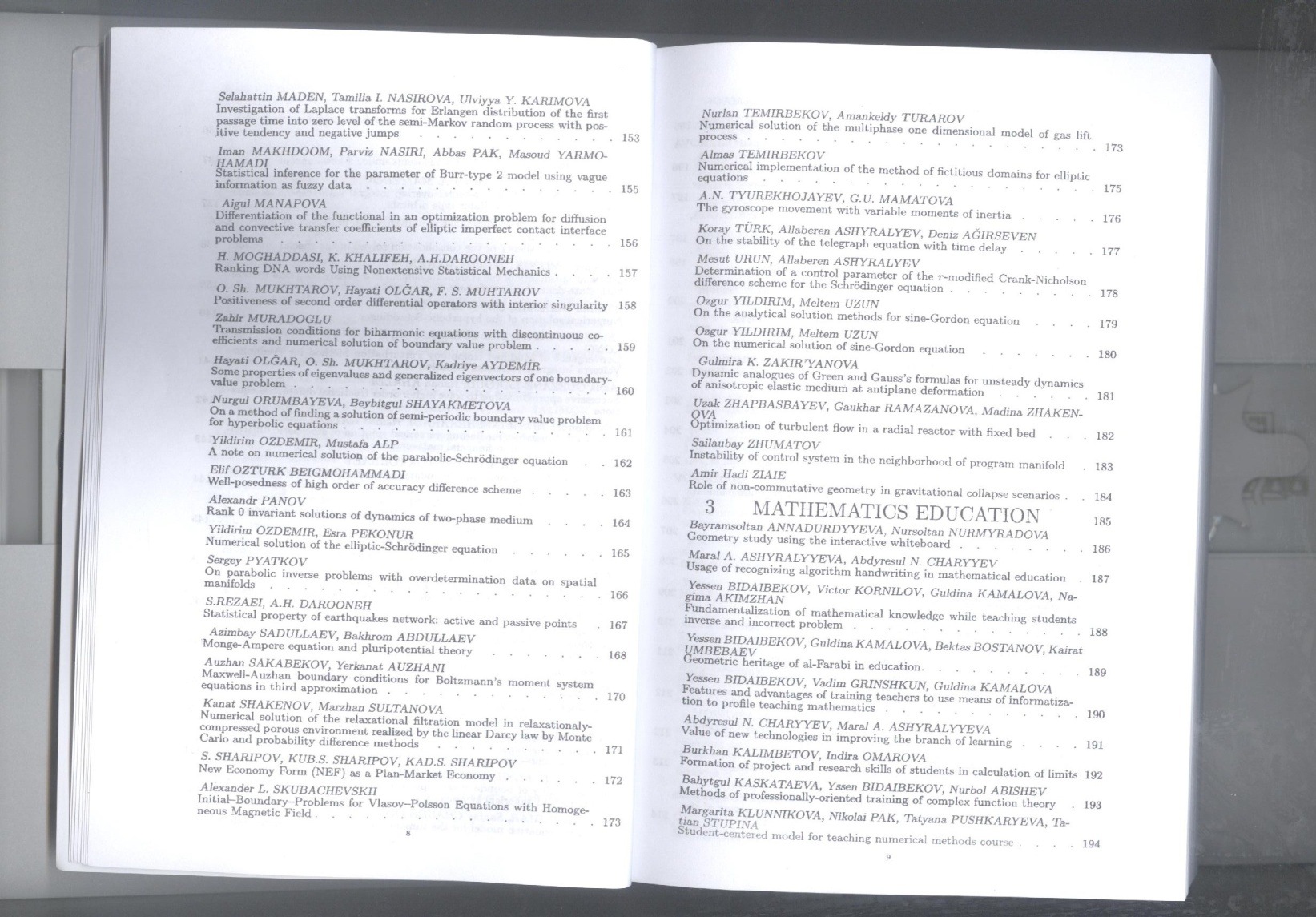 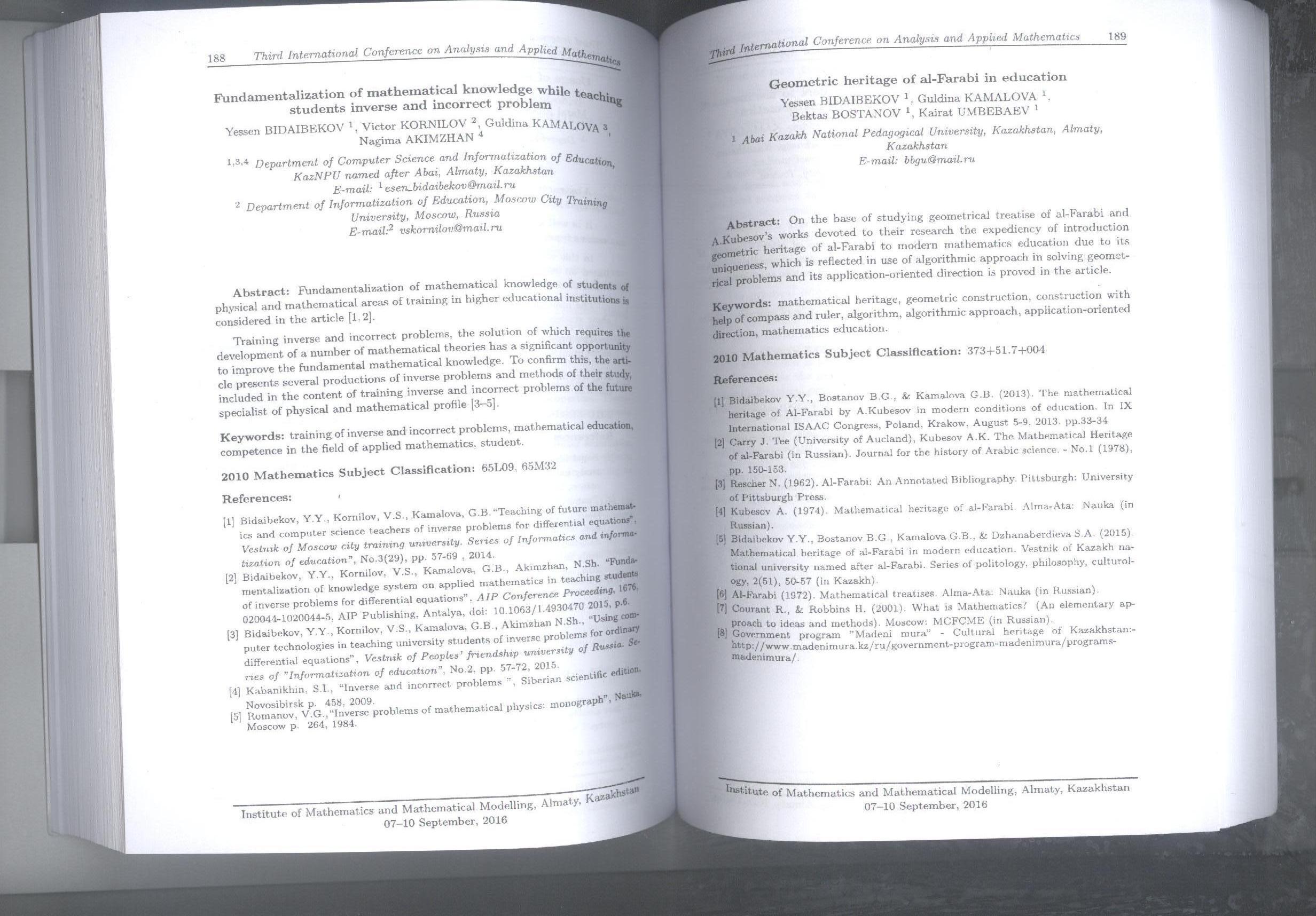 